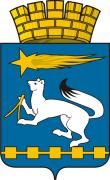 ГЛАВА ГОРОДСКОГО ОКРУГА НИЖНЯЯ САЛДАП О С Т А Н О В Л Е Н И Е 25.12.2017                                                                                               № 69                                                 О внесении изменений в Положение о Молодежном Совете при главе городского округа Нижняя Салда В соответствии с Федеральным законом  от 06 октября 2003 года          № 131-ФЗ «Об общих принципах организации  местного самоуправления в Российской Федерации», руководствуясь Уставом городского округа Нижняя СалдаПОСТАНОВЛЯЮ:1. Внести в Положение о Молодежном  Совете при главе городского округа Нижняя Салда, утвержденное постановлением главы городского округа Нижняя Салда от 20.05.2015 № 23 (с изменениями от 17.11.2016         № 54), следующие изменения:1.1. В пункте 1.1.1. В подпункте 4.15 слово «тайного» заменить словом «открытого».1.1.2. Подпункт 4.4 изложить в следующей редакции:«4.4. Заявка кандидата в состав Молодежного Совета должна включать следующий пакет документов:1) при выдвижении кандидата от инициаторов выдвижения: письмо о выдвижении кандидата в члены Молодежного  Совета (приложение № 1 к Порядку, письменное заявление кандидата содержащее согласие войти в состав Молодежного Совета и согласие на размещение представленных сведений о кандидате на официальном сайте городского округа, раскрытие указанных сведений иным способом в целях общественного обсуждения кандидатов в члены Молодежного Совета (приложение № 2 к Порядку);2) при самовыдвижении: заявление о рассмотрении кандидатуры для включения в состав Молодежного Совета, содержащее согласие на размещение представленных сведений о кандидате на официальном сайте городского округа, раскрытие указанных сведений иным способом в целях общественного обсуждения кандидатов в члены Молодежного Совета (приложение № 3 к Порядку).»1.2. В пункте 6:1.2.1. Подпункт 6.1. изложить в следующей редакции:«6.1. Основной формой работы Совета являются заседания, которые проводятся по мере необходимости.».1.2.2. В подпункте 6.8. слова «на официальном сайте городского округа Нижняя Салда» заменить словами «на официальном сайте администрации городского округа Нижняя Салда».2. Опубликовать настоящее постановление в газете «Городской вестник плюс» и разместить на официальном сайте администрации городского округа Нижняя Салда.3. Контроль за исполнением настоящего постановления оставляю за собой.Глава  городского округа						        Е.В. Матвеева